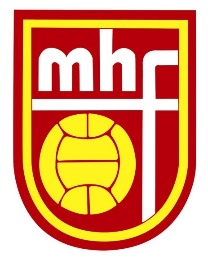 Hallvärd 1 entrénHälsar alla lag och övriga besökare välkomnaInformerar om att alla ska tvätta händerna på toaletterna som ligger precis ovanför trapporna innan de går vidare in till hallen/läktarenAlla lag tilldelas ett omklädningsrum av vaktmästarnaUppvärmning sker utomhus förutom om det är riktigt busväder, då ser vi ledare till att lösa lämplig plats inne.Inpassage till planen för spelande sker via anvisat omklädningsrumIngång till läktaren sker via trappan till höger, där de får ett kort med hänvisad plats på läktaren av entrévärd 2.Entrevärd 2 ovan trappanDelar ut platskortenBortalaget placeras på sektionerna A, B och C.Hemmalag placeras på sektionerna D, E och F.Släpp inte in publik till nästa match innan läktaren är tom.UtpasseringsvärdSer till att all publik går ut från hallen direkt efter avslutad match via den andra trappan, dörren till höger sett från planen.Alla lämnar tillbaka platskorten till utpasseringsvärden som spritar av korten och lämnar tillbaka till Entrevärd 2 så de är redo inför nästa match.Publiken hänvisas att vänta på spelarna på utsidan för att undvika trängsel i entrénMatchklockanSköter klockan under matchFöreningsfunktionärSköter EMP i dator under egna matcher (U14, F- & P16/15, dam div 4).Övrig informationHandsprit placeras vid in- & utgång till läktaren.Max 50 i publiken utöver hallvärdar, domare, spelare och ledare.Spelare passerar ut från plan via stora dörren till höger i hallen som leder direkt ut till entrén, Mölndals ledare visar.Matcher söndag 4 oktober09:10 	F12 Mölndal – Önnered	10:05 	P13 Mölndal - Bollebygd11:10	F16/15 Mölndal - Baltichov12:25 	P19/17 Mölndal/Nord – Kroppskultur13:50 	P16/15  Mölndal/Nord – Lysekil15:30	Ddiv 4  Mölndal – OrustTillsammans jobbar vi för ett säkert tävlande /Mölndals HF